Publicado en España el 27/01/2023 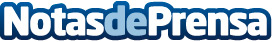 Las etapas técnicas para reformar una cocina, por REFORMAS EXCELENTLa reforma de una cocina es un proyecto de gran envergadura que debe planificarse hasta el último detalle antes de iniciar las obrasDatos de contacto:REFORMAS EXCELENTLas etapas técnicas para reformar una cocina678 15 43 04Nota de prensa publicada en: https://www.notasdeprensa.es/las-etapas-tecnicas-para-reformar-una-cocina Categorias: Nacional Interiorismo Madrid Servicios Técnicos Hogar Construcción y Materiales http://www.notasdeprensa.es